Утверждаю:__________                      Согласовано:______________от___________________                       от________________________                           директор школы                                  зам. директора по ВРН. А. Катунина__________                Н.Н. Гирянская_____________Планированиевоспитательной работына 2012 - 2013 уч. годклассного руководителя3 «А» классаШовгеновой Е.А.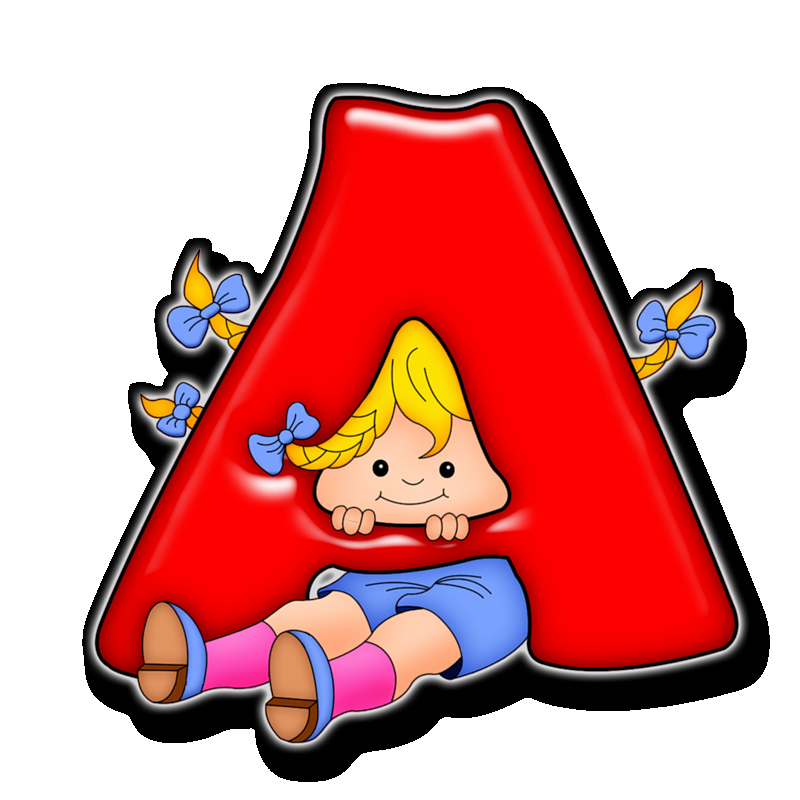 Список  3 «А» класса:Алфёров Алексей              26.12.02Басов Иван                       18.11.03Белякова Татьяна               13.02.04Будич Анастасия                14.05.04Бобрышев Роман                06.07.04Бибиков Матвей                 12.09.03Ветров Александр               06.08.04Дядин Вячеслав                  30.11.02Жибуль Алина                    04.03.04Данилова Татьяна              12.10.03Колесникова Дарья            05.06.02Майборода Алексей           13.03.04Мищенко Артем                      05.02.04Озивский Александр          16.06.04Панченкова Виолетта         22.03.04Паньков Евгений               27.12.03Радионов Максим              27.01.03Самойлова Лилия              03.05.03Солодков Роман                17.01.03Тиунова Валентина            26.04.04Халилов Иван                   04.02.03Чигрина Полина                13.11.03Юрченко Анастасия           01.08.04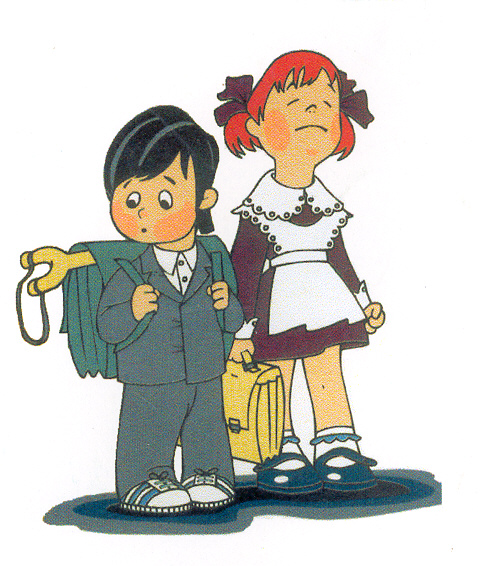 Характеристика классного коллектива:        В 3 «А» классе обучается 23 человека: 13 мальчиков и 10 девочек. Дети, в основном, одного возраста.      Дети любознательны, очень подвижны, доброжелательны. Обстановка в классе спокойная, дружелюбная. Все дети стремятся узнать новое, с удовольствием участвуют в различных мероприятиях.  Все дети посещают кружки и секции, поэтому имеют возможность общаться и во внеурочное время. А также могут проявить свои творческие способности. Все дети очень дружные, сплочённые, организованные. На «4» и «5» могут учиться 11 человек: Белякова Таня, Будич Настя, Бобрышев Роман, Ветров Саша, Данилова Таня, Майборода Лёша, Панченкова Виолетта, Тиунова Валя, Юрченко Настя, Халилов Ваня, Алфёров Леша.  Все эти ребята очень ответственно подходят к учёбе, переживают за успеваемость. Отличаются старательностью и аккуратностью Тиунова Валя и Панченкова Виолетта, Алфёров Леша и Дядин Слава. Эти  ребята всегда готовы помочь своим товарищам, учителю. Активно участвуют в жизни школы и класса. В классе есть дети, которым необходимо уделять особое внимание. Это – Бибиков Матвей. Так как он стоит  на внутришкольном учёте. Мальчик склонен к воровству. Неоднократно был замечен. Матвей воспитывается в полной семье. Семья – многодетная. Родители мало уделяют внимания ребёнку и редко посещают родительские собрания. По характеру доброжелательный, общительный. На уроках медленно пишет, поэтому часто не успевает на уроках выполнять задания. Отвлекается на уроках, часто обманывает учителя и одноклассников. Хочется отметить, что в этом учебном году он стал  относиться к учёбе более ответственно.     Не все дети из класса проживают в одном посёлке. Есть ребята, приезжающие в школу из других населённых пунктов: Басов Ваня,Озивский Саша, Радионов Максим, Тиунова Валя, Солодков Рома- из х.Набережного,  Панченкова Виолетта – из х.Кармалино-Гидроицкий. Почти все дети из класса посещают ГПД.Дети с пониманием относятся друг к другу, оказывают помощь и поддержку. В классе много мальчиков, но они с уважением относятся к девочкам. Работа учителя направлена на сплочение детского коллектива, создание благоприятных условий для общения детей, расширение кругозора учащихся, любознательности, привитие навыков самообслуживания, аккуратности, чёткости выполнения заданий, создание благоприятной атмосферы на уроках и во внеурочное время. Следует обратить внимание на следующих учащихся: Радионов Максим, Солодков Рома- поведение. Мищенко Артем, Колесникова Дарья, Басов Ваня – успеваемость.У Колесниковой Дарьи родовая травма (ДЦП), она старше остальных детей, требует повышенного внимания.      В целом класс стал более организованным. Дети с уважением и заботой относятся друг к другу. Готовы помочь в трудную минуту. Отношений эгоизма, вражды нет. Ребята начали более критически оценивать ситуации. У многих хорошо развито чувство ответственности за свои поступки и поступки своих товарищей.Анализ работы, проведённой в 2011 – 2012 уч.году.Воспитание является одним из важнейших компонентов образования в интересах человека, общества, государства. Основными задачами воспитания на современном этапе развития нашего общества являются:  формирование у обучающихся гражданской ответственности и правового самосознания, духовности и культуры, инициативности, самостоятельности, способности к успешной социализации в обществе и активной адаптации на рынке труда.	Ключевой фигурой в решении задач воспитания школьников является классный руководитель. С чего начинается путь к вершинам мастерства учителя? Конечно, с любви  к детям, желания быть им полезным и нужным, стремления к постоянному педагогическому поиску, совершенствованию своих профессиональных умений и навыков.	Моей задачей, как классного руководителя, является сохранение исторической преемственности поколений, развитие национальной культуры, воспитание бережного отношения к историческому и культурному наследию народов России.	В соответствии со стратегическими целями государства по обеспечению стабильного и устойчивого социального развития, укрепления обороноспособности страны вся воспитательная работа по патриотическому воспитанию направлена на дальнейшее формирование патриотического сознания российских граждан как важнейшей ценности, одной из основ духовно-нравственного единства общества. Это является главной целью  всей воспитательной работы.	Для достижения этой цели необходимо решить следующие задачи:- продолжить  создание системы патриотического воспитания;- повышать качество патриотического воспитания;-проводить организаторскую внеклассную деятельность с целью дальнейшего развития патриотизма как стержневой духовной составляющей России.Так, на классных часах было организовано: -изучение государственной символики России, порядка официального использования государственного флага, герба и гимна Российской Федерации. Проводились конкурсы, выставки и экспозиции по вопросам патриотического воспитания детей с использованием государственных символов России. Через внеклассные мероприятия осуществлялось знакомство с историей своей семьи, города, области, региона. Были организованы диспуты «Права ребёнка» на классных часах, тренинг общения с родителями о правах ребёнка на родительском собрании. На уроках чтения было организовано чтение специальной литературы.  - воспитание готовности к достойному и самоотверженному служению обществу и государству, к выполнению обязанностей по защите Отечества.С этой целью проводилась игра-состязание «Папа, я – дружная семья»,концерт-поздравление для мальчиков ко Дню Защитника Отечества, конкурсная программа ко Дню отца, в которой принимали участие папа и его сын.- увековечивание памяти воинов, погибших при защите Отечества.Так, на классных часах проводятся Уроки мужества «Путь к Победе», «Служил он великому делу», «О тех, кто отстоял Сталинград», «Ради жизни на Земле» встречи с ветеранами ВОВ. Вахта памяти, посвящённая Дню Победы.	Системой мер по развитию основ патриотического воспитания  на следующий учебный год  предусматривается:	- продолжение исследований в сфере патриотического воспитания и использование из результатов в практической деятельности;	- разработка форм, методов и средств патриотического воспитания;	- продолжение работы классного руководителя по воспитанию патриотических чувств, любви к Родине.-развивать чувство гордости за свою страну, уважение к людям старшего поколения, героям ВОВ.Было отведено большое внимание формированию положительного отношения к школе и учению. Было организовано дежурство в классе. Систематически проводились рейды «Живи, книга», Чистые руки», чтобы прививать детям аккуратность в обращении с учебными принадлежностями.                  Огромная работа проводилась по развитию эмоционально – чувственной сферы личности. Наиболее удались такие мероприятия, как Дни именинника, на которые дети готовили подарки, сюрпризы                Праздник 8 Марта был проведён в такой задушевной атмосфере, что  слезы катились из глаз мам и ребят. Под музыку Чайковского они все вместе построили корабль из бумаги, на котором решили отправиться в путешествие по волнам жизни.                В классе проводилась работа по формированию здорового образа жизни через систему оздоровительных мероприятий. Были проведены экскурсии в лес, операция «Покормите птиц», физминутки на уроках. Были проведены соревнования «Папа, я – спортивная семья», заявку на участие в которых подали 3 семьи.Большое внимание уделялось профилактике дорожно-транспортного травматизма. Проводились игры, викторины, классные часы.               Благодаря классным часам по этикету, ребята научились, как вести себя за столом, как правильно встречать гостей и многому другому. Они учились сервировать стол, готовить элементарные блюда.               Работа с родителями велась на должном уровне. Вместо 5 запланированных собраний было проведено восемь по просьбе родителей. Неоднократно посещались неблагополучные семьи, а также все семьи с целью выявления жилищных условий.В целом воспитательная работа в прошедшем году велась успешно. Необходимо усилить индивидуальную работу с «трудными» и одарёнными детьми. Продолжить  работать над духовно-нравственным развитием уч-ся через систему урочной и внеурочной деятельности.Задачи учебно- воспитательной работы на 2012-2013гг.Воспитывать навыки сознательного  усвоения и выполнения правил для учащихся, навыки культурного поведения .Добиваться высокого качества знаний у учащихся.Организовать трудовую и учебную дисциплину в классе, создать благоприятные условия для учебной деятельности.Работать над сплочением классного коллектива.Организовать работу с родителями, создать РК и направить его работу на оказание помощи учителю в учебно- воспитательной работе.Оказывать индивидуальную помощь учащимся.Дифференцированный подход к обучению и воспитанию учащихся реализовывать на основе личностных качеств личности ребёнка.                            - Воспитывать у детей умения и потребности к самореализацииЦель  учебно-воспитательной работы:Формировать личность, способную к самореализации, самоактуализации, самопрезентации,  стремящуюся к самопознанию и саморазвитию, высоконравственную, патриотическую, здоровую духом и телом.Задачи учебно-воспитательной работы:1. Воспитывать у учащихся стремление к ведению здорового образа жизни, развить это стремление во внутреннюю потребность каждого ученика;2. Формировать экологическую грамотность учащихся, воспитывать понимание взаимосвязей между человеком и природой;3. Развивать общественную активность учащихся, воспитывать чувство ответственности и гордости за свою страну, готовность к защите её свободы и независимости:4. Воспитывать сознательное отношение к учёбе, развивать познавательную активность, формировать готовность школьников к сознательному выбору профессии.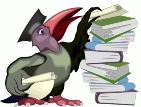 Темы СрокиОтветств. Цель Результат       1 четвертьСентябрьПраздник «Первого звонка»01.09.Адм.школыКл.руков.Классный час «Паралимпийские игры в Лондоне»01.09.Кл.руков.Воспитывать у уч-ся желание общаться, дружить друг с другомКлассный час «Семья и семейные ценности»Кл.руков.Родительское собрание «Школа – дом – одна семья»Кл.руков.Знакомство кл.руковод.с родителями уч-ся класса, выборы родит.комитетаКарнавал осенних красок «Осенняя пора, очей очарованье»Конкурс рисунков  «В гостях у осени»Адм.школы,кл.руков.Развитие творческих способностей уч-сяКлассный час «Чрезвычайная ситуация – что это? Причины возникновения пожаров. Страх и паника при чрезвычайных ситуациях. Терроризм.»Беседа с Бибиковым М.Кл.руков.Обсудить с уч-ся проблему личной безопасности человекаБеседа по ПДД «Дорога в школу – дорога домой»Беседа психолога с Бибиковым М.Кл.руков.Вспомнить правила дорожного движенияБеседы с учащимисяВ течение месяцаКл. руков.Встречи с родителямиВ течение месяцаКл.руков.ОктябрьЦикл мероприятий«С днем рождения, Адыгея!»(беседы, конкурсы рисунков и стихотворений)27.09.-2.10Адм.школы,Кл.руков.Привитие любви к малой родине, ее народу, традициям и обычаямКонкурс рисунков и стихотворений, посвященных Дню УчителяКл.руков.Привитие уважения к профессии, развитие творческих способностейКлассный час «республике Адыгея – 21 год»Беседа психолога с Бибиковым М.Кл руков.Привитие любви к родине, ее народу, традициям и обычаямКлассный час «Кто я такой?»Беседа с Бибиковым М.Кл.руков.Учить детей осознать себя как личность, видеть в себе и другие положительные и отрицательные черты характераБеседы с учащимисяВ течение месяцаКл.руков.Встречи с родителямиВ течение месяцаКл.руков.2 четвертьНоябрьКлассный час «Путешествие в страну Вежливость»Беседа психолога с Бибиковым М.Кл.руков.Формировать представления о нравственных качествах, культуре поведения.День Матери26.11Адм.школы, кл.руков.Воспитывать у уч-ся любви к своим матерям. бабушкам, сестрам, женщинамКонкурс сочинений «Моя семья»Конкурс фотографий «Моя семья»Кл.руковИгра-путешествие «Устное народное творчество»беседа с Бибиковым М.Кл.руковПривитие любви к чтениюРодительское собрание «Мой ребёнок становится трудным»Кл.руков.Формировать у родителей культуру принятия трудностей, связанных с проблемами в воспитании их ребёнка.Беседы с учащимисяВ течение месяцаКл.руков.Встречи с родителямиВ течение месяцаКл.руков.ДекабрьКлассный час «Государственные символы РФ и РА»беседа с Бибиковым М.Кл.руков.Воспитывать у уч-ся желание общаться друг с другомНовогоднее представление «Здравствуй, праздник новогодний!Конкурс рисунков «Зимние забавы» 27.12-30.12Адм. школы. кл. руков.Кл.руков.Развитие творческих способностейРазвитие творческих способностейКлассный час «Вредные привычки»Беседа психолога с Бибиковым М.1.12Кл.руков.Развитие физических способностей, привитие любви к спортуДень Здоровья25.12Кл.руковАдм.школыРазвитие физических способностей, привитие любви к спортуБеседы с учащимисяВ течение месяцаКл.руков.Встречи с родителямиВ течение месяцаКл.руков.3 четвертьЯнварьВсемирный день спасибо11.01Кл.руков.Конкурс сказок«В гостях у сказки»Кл.руков.привитие любви к чтениюКлассный час «Как на книжкины именины»Беседа с Бибиковым М.Беседа психолога с Бибиковым М.Кл.руков.Пробудить у уч-ся интерес к чтениюНеделя детской книги17.01-24.01Адм.школы, кл.руков.Пробудить у уч-ся интерес к чтениюБеседы с учащимисяВ течение месяцаКл.руков.Встречи с родителямиВ течение месяцаКл.руков.ФевральКонкурс «Рыцарский турнир»18.02-22.02Адм. школы, кл.руков.Воспитывать у уч-ся желание общаться друг с другомКлассный час «Здоровый образ жизни. О чистоте и опрятности»беседа с Бибиковым М.Беседа психолога с Бибиковым М.Кл.руков.Прививать навыки чистоты и опрятности.Родительское собрание «Поощрение и наказание в семье»Кл.руков.Беседы с учащимисяВ течение месяцаКл.руков.Встречи с родителямиМасленица В течение месяца20.02-25.02Кл.руков.Март Праздник «Самая обаятельная и привлекательная»2.03-5.03Адм.школыКл.руковВоспитывать у уч-ся желания общаться друг с другомКлассный час «Из чего сделаны наши девчонки?»беседа с Бибиковым М.Беседа психолога с Бибиковым М.Кл.руков.Учить детей быть добрыми, вежливыми и культурными людьмиНеделя русской культурымартКл.рукодАдм.школыПривитие любви  к культуре и традициям русского народаДень Здоровья19.03Адм.школы, кл. руков.Привитие любви к спортуБеседа «кем хочу стать?»Кл.руковПривитие любви к разным профессиямДень адыгейского языка и письменности14.03Кл.рукод.Адм.школыПривитие любви к малой родине, ее народу, языкуБеседы с учащимисяВ течение месяцаКл.руков.АпрельКлассный час «Уважай старших»беседа с Бибиковым М.Беседа психолога с Бибиковым М.Кл.руков.Учить  уважительному отношению к старшимНеделя экологии15.04-20.04Кл.руковАдм.школыРазвитие познавательных способностей уч-сяБеседа-рассказ«Этот удивительный мир растений»Кл.руков.Развитие познавательных способностей уч-сяРодительское собрание «Дети и компьютер»Беседа с Бибиковым МКл руков.Беседы с учащимисяВ течение месяцаКл.руков.Встречи с родителямиВ течение месяцаКл.руков.МайМитинг памяти «Нам 41не забыть, а 45 помнить»9.05Адм. школы,Кл..руковРазвивать способность чувствовать, сопереживать, воспитывать чувство патриотизмаУрок-мужества «У войны не женское лицо»Встреча с ветеранами ВОВ2.05-7.05Кл..руковРазвивать способность чувствовать, сопереживать, воспитывать чувство патриотизмаБеседа психолога с Бибиковым М.День славянской письменности и культурыКл.руковАдм.школыПривитие любви к малой родине, ее народу, языкуПраздник Последнего звонка25.05Адм. школы,Кл..руковВоспитывать у уч-ся желания общаться друг с другом«Краше всех родной мой двор»31.05Адм. школы,Кл..руковВоспитывать у уч-ся желания общаться друг с другомДень здоровья29.05Адм. школы,Кл..руковВоспитывать у уч-ся желания общаться друг с другом